SZPITAL SPECJALISTYCZNYW BRZOZOWIE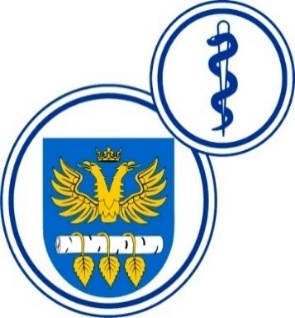 PODKARPACKI OŚRODEK ONKOLOGICZNYim. Ks. Bronisława MarkiewiczaADRES:  36-200  Brzozów, ul. Ks. J. Bielawskiego 18tel./fax. (013) 43 09 587www.szpital-brzozow.pl         e-mail: zampub@szpital-brzozow.pl_____________________________________________________________________________Sz.S.P.O.O. SZPiGM 3810/24/2023                                               Brzozów 05.05.2023 r.Dotyczy postępowania o udzielenie zamówienia publicznego:dostawę sprzętu medycznegoSygn. sprawy Sz.S.P.O.O. SZPiGM            3810/24/2023	W związku z pytaniami złożonymi w niniejszym postępowaniu przez Wykonawców  Zamawiający udziela następujących odpowiedzi:  Pytanie nr 1, dot. części nr 2-poz.1Zwracamy się do Zamawiającego z prośbą o wyrażenie zgody na zaoferowanie rękawic winylowych z poziomem AQL równym 1.5 . Rękawice zgodne z Rozporządzeniem (UE) o Wyrobach Medycznych 2017/745 w klasie I i Rozporządzeniem EU 2016/425  w kategorii III typ C (zarejestrowane jako wyrób medyczny oraz jako środek ochrony indywidualnej. Pozostałe zgodnie z SWZ. Odpowiedź:Zgodnie z treścią SWZ.Pytanie nr 2, dot. części nr 2-poz. 2Zwracamy się do Zamawiającego z prośbą o wyrażenie zgody na zaoferowanie rękawic o grubości na dłoni  0.06 mm oraz przebadanych na przenikanie 15 cytostatyków zgodnie z ASTMD 6978 z oznakowaniem na opakowaniu. Pozostałe zgodnie z SWZ.Odpowiedź:Zgodnie z treścią SWZ.Pytanie nr 3, dot. części nr 2-poz. 3Zwracamy się do Zamawiającego z prośbą o wyrażenie zgody na zaoferowanie rękawic o grubości na dłoni  0.06 mm. Pozostałe zgodnie z SWZ.Odpowiedź:Zgodnie z treścią SWZ.Pytanie nr 4, dot. części nr 2- poz. 1-3Zwracamy się do Zamawiającego z prośbą o wyrażenie zgody na potwierdzenie parametrów rękawic poniższymi dokumentami: -  karta katalogowa producenta  potwierdzająca wymagane parametry tj. długość, grubość i AQL,                                                                                                                                                                                                                                                                                                                                                     - certyfikat niezależnej jednostki potwierdzający kategorię III- deklaracja zgodności z normą EN 455-1,2,3,4 wystawiona przez producenta rękawic- dokument potwierdzający  zgłoszenie/powiadomienie Prezesa Urzędu Rejestracji Produktów Leczniczych, Wyrobów Medycznych Produktów Biobójczych - raport z badania jednostki niezależnej potwierdzający przebadanie na przenikanie wirusów wg ASTM F1671 lub EN ISO 374-5:2016 oraz substancji chemicznych - zgodnie z AN ISO 374-1 (tam gdzie dotyczy)- próbka – jedno opakowanie do każdej pozycji ( rozmiar dowolny)Odpowiedź:Zgodnie z treścią SWZ.Pytanie nr 5, dot. pkt V-akapit 9 SWZWnosimy o wykreślenie Pkt V Akapit 9 Specyfikacji Warunków Zamówienia (SWZ) przewidującą katalog dokumentów, którym Zamawiający odmawia posiadania informacji stanowiących tajemnicę przedsiębiorstwa. UZASADNIENIE: Wykonawca zwraca uwagę, że niedopuszczalnym jest określenie ad hoc przez Zamawiającego że określony katalog dokumentów nie posiada informacji stanowiących tajemnicę przedsiębiorstwa. Wykonawca podkreśla, iż każdy dokument winien być traktowany indywidualnie zaś Zamawiający nie może a priori odbierać Wykonawcą możliwości zastrzeżenia informacji jako stanowiących tajemnicę przedsiębiorstwa tylko dlatego że zostały zawarte w określonym przez Zamawiającego dokumencie. Wykonawca przypomina za Krajową Izbą Gospodarczą (Wyrok KIO z dnia 24 stycznia 2023 roku, sygn. akt KIO 82/23), że to obowiązkiem Zamawiającego jest każdorazowa ocena czy wykonawca wykazał, iż informacje, które zastrzega jako stanowiące tajemnicę przedsiębiorstwa mają taki właśnie charakter i tak długo jak informacja spełnia przesłanki przewidziane właściwymi przepisami prawa winna być traktowana jako stanowiąca tajemnicę przedsiębiorstwa i nie stanowi informacji jawnej zgodnie z art. 18 ust. 3 ustawy z 11 września 2019 roku Prawo zamówień publicznych.Odpowiedź:Zamawiający podtrzymuje zapisy SWZ.Pytanie nr 6, dot. pkt V-akapit 9 SWZWnosimy o informację czy dokument zawierający informacje takie jak: adres dedykowanego magazynu, z którego właścicielem wykonawca pozostaje we współpracy na zindywidualizowanych warunkach (a wynikających z długoletniej współpracy) oraz osiągane parametry techniczne wyrobu medycznego stanowi kartę charakterystyki wyrobu medycznego przewidzianą przez Zamawiającego w Pkt V Akapit 9 SWZ i jako taka będzie zawierać informacje podlegające ujawnieniu? UZASADNIENIE: Wykonawca zwraca uwagę, że niedopuszczalnym jest określenie ad hoc przez Zamawiającego że określony katalog dokumentów nie posiada informacji stanowiących tajemnicę przedsiębiorstwa. Wykonawca podkreśla, iż każdy dokument winien być traktowany indywidualnie zaś Zamawiający nie może a priori odbierać Wykonawcą możliwości zastrzeżenia informacji jako stanowiących tajemnicę przedsiębiorstwa tylko dlatego że zostały zawarte w określonym przez Zamawiającego dokumencie. Wykonawca przypomina za Krajową Izbą Gospodarczą (Wyrok KIO z dnia 24 stycznia 2023 roku, sygn. akt KIO 82/23), że to obowiązkiem Zamawiającego jest każdorazowa ocena czy wykonawca wykazał, iż informacje, które zastrzega jako stanowiące tajemnicę przedsiębiorstwa mają taki właśnie charakter i tak długo jak informacja spełnia przesłanki przewidziane właściwymi przepisami prawa winna być traktowana jako stanowiąca tajemnicę przedsiębiorstwa i nie stanowi informacji jawnej zgodnie z art. 18 ust. 3 ustawy z 11 września 2019 roku Prawo zamówień publicznych.Odpowiedź:Zamawiającego nie interesują zindywidualizowane warunki współpracy pomiędzy kontrahentami (mogą stanowić tajemnicę przedsiębiorstwa). Adres magazynu nie jest tajemnicą przedsiębiorstwa.Pytanie nr 7, dot. pkt V-akapit 9 SWZWnosimy o zdefiniowanie dokumentu karty charakterystyki wyrobu medycznego (jak w Pkt V Akapit 9 SWZ) w szczególności poprzez podanie pełnego katalogu składowych takiego dokumentu które nie będą informacjami stanowiącymi tajemnicę przedsiębiorstwa. UZASADNIENIE: Wykonawca zwraca uwagę, że pojęcie karty charakterystyki nie posiada swojej normatywnej definicji (na poziomie krajowym oraz wspólnotowym), zaś informacje w nim zawarte zgodnie z arbitralną decyzją Zamawiającego nie będzie zawierało informacji stanowiących tajemnicę przedsiębiorstwa.Odpowiedź:Karty charakterystyki są dokumentami producentów(dystrybutorów)                                            i   zawierają dane określone przez te podmioty, a nie Zamawiającego.Pytanie nr 8, dot. treści wzoru umowy.Wnosimy o wykreślenie § 3 ust. 4 projektu umowy. UZASADNIENIE: Zgodnie z art. 552 ustawy Kodeks Cywilny w zw. z art. 8 ustawy z dnia 11 września 2019 roku Praw zamówień publicznych (Dz. U. 2019 poz. 2019 ze zm.) celem przepisu zawartego w Kodeksie Cywilnym, który zgodnie z poglądem doktryny stanowi lex specialis w stosunku do art. 490 KC (S. Buczkowski, w: Komentarz KC, t. II, 1972, s. 1281; C. Żuławska, w: Komentarz do KC, Ks. III, t. II, 2011, s. 50–51; Z. Gawlik, w: Kidyba, Komentarz KC, t. III, cz. 2, 2014, s. 93; Z. Banaszczyk, w: Pietrzykowski, Komentarz KC, t. II, 2015, s. 298; J. Jezioro, w: Gniewek, Machnikowski, Komentarz KC, 2014, s. 1112; wyr. SA w Szczecinie z 9.10.2013 r., I ACa 364/13) jest minimalizacja ryzyka po stronie Wykonawcy zobowiązanego do wcześniejszego spełnienia świadczenia, zaś zwłoka Zamawiającego w zapłacie ceny jest efektem naruszenia przez niego podstawowego obowiązku zapłaty ceny, wynikającego z art. 535 KC. Mając powyższe na uwadze niezasadnym wydaje się przystanie przez Wykonawcę na propozycję ograniczenia jego uprawnienia.Odpowiedź:Zamawiający podtrzymuje zapisy SWZ.Pytanie nr 9, dot. treści wzoru umowy.Wnosimy o modyfikację § 4 projektu umowy poprzez dodanie ust. 5 o treści: „Zamawiający dopuszcza możliwość zmiany ceny w przypadku zmiany cen producenta lub w przypadku zmiany w czasie trwania umowy kursu dolara amerykańskiego w stosunku do złotego o co najmniej 5%. W takim przypadku zmiana umowy nastąpi w formie aneksu.” UZASADNIENIE: Zmiana zaproponowana przez Wykonawcę jest odpowiedzią na czynniki niezależne od Wykonawcy, a mające realny wpływ na cenę wyrobów dostarczanych w ramach umowy przetargowej. Należy podkreślić, że Wykonawca nie powinien być w całości i samodzielnie obciążany ryzykiem zmiany stosunków gospodarczych, a tym samym zobowiązany do realizowania umowy po rażąco niskich cenach.Odpowiedź:Zamawiający podtrzymuje zapisy SWZ.Pytanie nr 10, dot. treści wzoru umowy.Wnosimy o modyfikację § 5 ust. 1 tiret pierwsze projektu umowy poprzez obniżenie przewidzianej nim kary umownej do wysokości 0,5% wartości zamówionego a niedostarczonego towaru za każdy rozpoczęty dzień zwłoki. UZASADNIENIE: Podkreślamy, że Zamawiający kształtując wysokość kar umownych w projekcie umowy powinien mieć na uwadze, że wysokość ta nie powinna prowadzić do nieuzasadnionego wzbogacenia zamawiającego czy naruszenia zasady proporcjonalności, określonej w art. 16 ustawy z dnia 11 września 2019 roku prawo zamówień publicznych (Dz.U. z 2021 r. poz. 1129 ze zm.). Kara umowna jako surogat odszkodowania, powinna zmierzać do naprawienia szkody wyrządzonej zamawiającemu z tytułu niewykonania lub nienależytego wykonania świadczenia niepieniężnego, natomiast nie powinna stanowić dla niego źródła dodatkowego zysku (zob. wyrok Sądu Apelacyjnego w Katowicach z dnia 28 września 2010 r., V ACa 267/10).Odpowiedź:Odpowiedź zgodna z odpowiedzią na pytanie nr 18 z dnia: 28.04.2023 roku.Odpowiedzi na pytania są wiążące dla wszystkich wykonawców biorących udział w niniejszym postępowaniu.